Docket No. R-2021-3027406Utility Code: 121850Anthony D. KanagyPost & Schell P.C.17 North Second Street 12th FloorHarrisburg, PA  17101-1601Re: National Fuel Gas Distribution Corporation Supplement No. 232 to Tariff Gas – Pa. P.U.C. No. 9 Dear Mr. Kanagy:	On September 30, 2021, National Fuel Gas Distribution Corporation (the Company) filed Supplement No. 232 to Tariff Gas – Pa. P.U.C. No. 9 in compliance with the Commission’s Order entered September 15, 2021, at the above docket.  Supplement No. 232, effective on October 1, 2021, incorporates the changes approved in Supplement No. 228, corrects a minor error in the calculation of the sur-credit rates, and incorporates the gas cost changes that were effective August 1, 2021.  	Commission Staff has reviewed the tariff revisions and found that suspension or further investigation does not appear warranted at this time.  Therefore, in accordance with 52 Pa. Code Chapter 53, Supplement No. 232 to Tariff Gas – Pa. P.U.C. No. 9 is effective by operation of law as of the effective date contained on each page of the supplement.  However, this is without prejudice to any formal complaints timely filed against said tariff revisions.	If you have any questions in this matter, please contact Marissa Boyle, Bureau of Technical Utility Services, at (717) 787-7237 or maboyle@pa.gov.						Sincerely,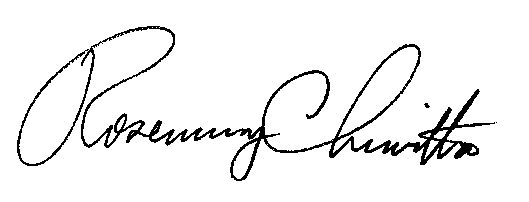 						Rosemary Chiavetta, Secretary